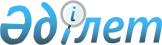 Облыс әкімдігінің 2011 жылғы 12 желтоқсандағы № 424 "Карантин режимін енгізе отырып карантиндік аймақты анықтау туралы" қаулысына өзгеріс енгізу туралы
					
			Күшін жойған
			
			
		
					Ақтөбе облысының әкімдігінің 2014 жылғы 6 мамырдағы № 142 қаулысы. Ақтөбе облысының Әділет департаментінде 2014 жылғы 6 маусымда № 3925 болып тіркелді. Күші жойылды - Ақтөбе облысы әкімдігінің 2018 жылғы 23 сәуірдегі № 192 қаулысымен
      Ескерту. Күші жойылды - Ақтөбе облысы әкімдігінің 23.04.2018 № 192 қаулысымен (алғашқы ресми жарияланған күнінен кейін күнтізбелік он күн өткен соң қолданысқа енгізіледі).
      Қазақстан Республикасының 2001 жылғы 23 қаңтардағы "Қазақстан Республикасындағы жергілікті мемлекеттік басқару және өзін-өзі басқару туралы" Заңының 27-бабына, Қазақстан Республикасының 1999 жылғы 11 ақпандағы "Өсімдіктер карантині туралы" Заңы 9-1-бабының 3) тармақшасына сәйкес және Қазақстан Республикасы Ауыл шаруашылығы министрлігінің Агроөнеркәсіп кешеніндегі мемлекеттік инспекция комитетінің Ақтөбе облыстық аумақтық инспекциясының 2014 жылғы 20 наурыздағы № 06-13/29 ұсынысы негізінде Ақтөбе облысының әкімдігі ҚАУЛЫ ЕТЕДІ:
      1. Облыс әкімдігінің 2011 жылғы 12 желтоқсандағы № 424 "Карантин режимін енгізе отырып карантиндік аймақты анықтау туралы" қаулысына (нормативтік құқықтық актілерді мемлекеттік тіркеу тізілімінде № 3385 тіркелген, 2012 жылғы 28 қаңтарда "Ақтөбе" және "Актюбинский вестник" газетінде жарияланған) мынадай өзгеріс енгізілсін:
      көрсетілген қаулысының 1-қосымшасы осы қаулының қосымшасына сәйкес жаңа редакцияда жазылсын.
      2. Осы қаулы алғашқы ресми жарияланған күнінен кейін күнтізбелік он күн өткен соң қолданысқа енгізіледі. Жатаған укекіреге карантин режимін енгізе отырып карантиндік аймақ белгіленетін шаруашылық жүргізуші субъектілері.
      Әйтеке би ауданы
      Алға ауданы
      Қарғалы ауданы
      Қобда ауданы
      Мәртөк ауданы
      Мұғалжар ауданы
      Темір ауданы
      Хромтау ауданы
      Ақтөбе қаласы
					© 2012. Қазақстан Республикасы Әділет министрлігінің «Қазақстан Республикасының Заңнама және құқықтық ақпарат институты» ШЖҚ РМК
				
      Облыс әкімі 

А. Мұхамбетов
Облыс әкімдігінің
2014 жылғы 6 мамырдағы
№ 142 қаулысына қосымша
№
Шаруашылықтың атауы
Көлемі, гектар
Ақтасты ауылдық округі
Ақтасты ауылдық округі
235,6
1
"Астық" жауапкершілігі шектеулі серіктестік 
200,74
2
"Болашақ" жауапкершілігі шектеулі серіктестік
0,96
3
"Әсем-Наз" өндірістік кооперативі
33,9
Әйке ауылдық округі
Әйке ауылдық округі
254
4
"ПСКОВ" жауапкершілігі шектеулі серіктестік
141
5
"Алға" шаруа қожалығы
23
6
"ШЫҢҒЫС" шаруа қожалығы
30
7
"Жаназар" шаруа қожалығы
2
8
"Ақгүл" шаруа қожалығы
6
9
"Азамат" шаруа қожалығы
5
10
"Дәулет" шаруа қожалығы
11
11
"Псков-А" жауапкершілігі шектеулі серіктестік
36
Жамбыл ауылдық округі
Жамбыл ауылдық округі
635,8
12
"Ярослав-А" жауапкершілігі шектеулі серіктестік
61
13
"Тік-Бұтақ" жауапкершілігі шектеулі серіктестік
23
14
"Жамбыл-С" жауапкершілігі шектеулі серіктестік
52
15
"Барс-1" жауапкершілігі шектеулі серіктестік
353
16
"Жайылхан" жауапкершілігі шектеулі серіктестік
27
17
"Самұрат" шаруа қожалығы
9
18
"Талмұринд" шаруа қожалығы
62,8
19
"Бата" шаруа қожалығы
31
20
"Жанат" шаруа қожалығы
12
21
"Мұра" шаруа қожалығы
5
Комсомол ауылдық округі
Комсомол ауылдық округі
1503,5
22
"Щербаков" жауапкершілігі шектеулі серіктестік
114
23
"БҰЛАҚ-АГРО" жауапкершілігі шектеулі серіктестік
296
24
"ЕҢБЕК-АGRO" жауапкершілігі шектеулі серіктестік
419
25
"Жаннұр" шаруа қожалығы
22,1
26
"Бұлақ" шаруа қожалығы
50
27
"Әлем" шаруа қожалығы
2,5
28
"Ақтолқын" шаруа қожалығы
8,9
29
"Комсомол" жауапкершілігі шектеулі серіктестік
543
30
"Үміт-Надежда" шаруа қожалығы
5
31
"Имаш" шаруа қожалығы
1
32
"Әйгерім" шаруа қожалығы
10
33
"Арман" шаруа қожалығы
3
34
"Ақмарал" шаруа қожалығы
3
35
"Юлия" шаруа қожалығы
3
36
"Нұр" шаруа қожалығы
5
37
"Қарабала" шаруа қожалығы
2
38
"Құлтас" шаруа қожалығы
8
39
"Аппаз" шаруа қожалығы
5
40
"Қараша" шаруа қожалығы
3
Құмқұдық ауылдық округі
Құмқұдық ауылдық округі
514
41
"Миялытау" жауапкершілігі шектеулі серіктестік
514
Сұлукөл ауылдық округі
Сұлукөл ауылдық округі
165
42
"Алтынсарин" жауапкершілігі шектеулі серіктестік
120
43
"Айнұр" шаруа қожалығы
5
44
"Нұрлыбек" шаруа қожалығы
40
Қызылжұлдыз ауылдық округі
Қызылжұлдыз ауылдық округі
9
45
"ВикТом" шаруа қожалығы
4
46
"Өлкем" шаруа қожалығы
5
Жиынтығы
Жиынтығы
3316,9
№
Шаруашылықтың атауы
Көлемі, гектар
Ақай ауылдық округі
Ақай ауылдық округі
23
1
"Абылай" шаруа қожалығы
23
Бестамақ ауылдық округі
Бестамақ ауылдық округі
10
2
"Заря" шаруа қожалығы
10
Бесқоспа ауылдық округі
Бесқоспа ауылдық округі
110
3
"Барс" шаруа қожалығы
89
4
"Юрдан" шаруа қожалығы
21
Қарағаш ауылдық округі
Қарағаш ауылдық округі
440
5
"Авангард" шаруа қожалығы
9
6
"Аккорд" шаруа қожалығы
17
7
"Әділет" шаруа қожалығы
9
8
"Рассвет" шаруа қожалығы
160
9
"Ним" шаруа қожалығы
10
10
"Вадим" шаруа қожалығы
21
11
"Вика" шаруа қожалығы
8
12
"Дәурен" шаруа қожалығы
68
13
"Айбек-Е" шаруа қожалығы
21
14
"Патимат" шаруа қожалығы
112
15
"Димаш" шаруа қожалығы
5
Қарақобда ауылдық округі
Қарақобда ауылдық округі
92
16
"Агро-Мир-Ақтөбе" жауапкершілігі шектеулі серіктестік
65
17
"Айжан" шаруа қожалығы
14
18
"Аружан" шаруа қожалығы
13
Қарабұлақ ауылдық округі
Қарабұлақ ауылдық округі
35
19
"Фирма-Иран" жауапкершілігі шектеулі серіктестік
1
20
"Реймқұл" шаруа қожалығы
5
21
"Каир" шаруа қожалығы
17
22
"Зеріп" шаруа қожалығы
12
Қарақұдық ауылдық округі
Қарақұдық ауылдық округі
793
23
"Садик" шаруа қожалығы
384
24
"Восток" шаруа қожалығы
228
25
"Мусагун" шаруа қожалығы
49
26
"Шәріп" шаруа қожалығы
27
27
"Эльвира" шаруа қожалығы
32
28
Сорт сынау телімі
15
29
"Марина" шаруа қожалығы
25
30
"Володино" шаруа қожалығы
18
31
"А-Руслан" шаруа қожалығы
15
Маржанбұлақ ауылдық округі
Маржанбұлақ ауылдық округі
1031
32
"Флора" жауапкершілігі шектеулі серіктестік
213
33
"Маржанбұлақ" жауапкершілігі шектеулі серіктестік
93
34
"Шолпан" өндірістік кооператив
137
35
"Жолөткен" шаруа қожалығы 
77
36
"Асеке" шаруа қожалығы
194
37
"СВЕТЛАНА" шаруа қожалығы
112
38
"Ақжар" шаруа қожалығы
24
39
"Камел" шаруа қожалығы
181
Сарықобда ауылдық округі
Сарықобда ауылдық округі
110
40
"Үміт-Надежда" жауапкершілігі шектеулі серіктестік 
106
41
"Нариман" жауапкершілігі шектеулі серіктестік
4
Тамды ауылдық округі
Тамды ауылдық округі
418
42
"Алғабас-Батпақты" шаруа қожалығы
345
43
"Алға –Ескендір" шаруа қожалығы
45
44
"Ержан" шаруа қожалығы
17
45
"Арай-М" шаруа қожалығы
11
Үшқұдық ауылдық округі
Үшқұдық ауылдық округі
750
46
"Петровка-1" шаруа қожалығы
584
47
"Өте-Мұр-АС" шаруа қожалығы
53
48
"Төре-К" шаруа қожалығы
102
49
"Энергия" шаруа қожалығы
11
Жиынтығы
Жиынтығы
3812
№
№
Шаруашылықтың атауы
Көлемі, гектар
Әлімбет ауылдық округі
Әлімбет ауылдық округі
Әлімбет ауылдық округі
280
1
"Саха" жауапкершілігі шектеулі серіктестік
"Саха" жауапкершілігі шектеулі серіктестік
280
Бадамша ауылдық округі
Бадамша ауылдық округі
Бадамша ауылдық округі
9,4
2
"Табыс" шаруа қожалығы
"Табыс" шаруа қожалығы
9
3
"Буранное" шаруа қожалығы
"Буранное" шаруа қожалығы
0,4
Ащелісай ауылдық округі
Ащелісай ауылдық округі
Ащелісай ауылдық округі
32
4
"DZHAN +" жауапкершілігі шектеулі серіктестік
"DZHAN +" жауапкершілігі шектеулі серіктестік
32
Велиховка ауылдық округі
Велиховка ауылдық округі
Велиховка ауылдық округі
32,2
5
"Ақ-Жайық" жауапкершілігі шектеулі серіктестік
"Ақ-Жайық" жауапкершілігі шектеулі серіктестік
23
6
"Рождественка" шаруа қожалығы
"Рождественка" шаруа қожалығы
2
7
"Велиховка" жауапкершілігі шектеулі серіктестік
"Велиховка" жауапкершілігі шектеулі серіктестік
7,2
Желтау ауылдық округі
Желтау ауылдық округі
Желтау ауылдық округі
332,8
8
"Табиғат +" жауапкершілігі шектеулі серіктестік
"Табиғат +" жауапкершілігі шектеулі серіктестік
14
9
"Пацаев" жауапкершілігі шектеулі серіктестік
"Пацаев" жауапкершілігі шектеулі серіктестік
241,3
10
"Ерлан" шаруа қожалығы
"Ерлан" шаруа қожалығы
8
11
"Жарық" шаруа қожалығы
"Жарық" шаруа қожалығы
25
12
"Сабина" шаруа қожалығы
"Сабина" шаруа қожалығы
3
13
"Жасұлан" шаруа қожалығы
"Жасұлан" шаруа қожалығы
40
14
"Арман" шаруа қожалығы
"Арман" шаруа қожалығы
1,5
Кемпірсай ауылдық округі
Кемпірсай ауылдық округі
Кемпірсай ауылдық округі
81,1
15
"ЛАД-Карабұтақ" жауапкершілігі шектеулі серіктестік
"ЛАД-Карабұтақ" жауапкершілігі шектеулі серіктестік
5
16
"Кудря А.М." шаруа қожалығы
"Кудря А.М." шаруа қожалығы
75,4
17
"Сбитяк" шаруа қожалығы
"Сбитяк" шаруа қожалығы
0,7
Қосестек ауылдық округі
Қосестек ауылдық округі
Қосестек ауылдық округі
556,5
18
"Алтын–Дала" шаруа қожалығы
"Алтын–Дала" шаруа қожалығы
15
19
"Қосестек" шаруа қожалығы
"Қосестек" шаруа қожалығы
3
20
"Успех" шаруа қожалығы
"Успех" шаруа қожалығы
6
21
"Нива" шаруа қожалығы
"Нива" шаруа қожалығы
9
22
"Ақ-Бидай" шаруа қожалығы
"Ақ-Бидай" шаруа қожалығы
20
23
"Сұлтан" шаруа қожалығы
"Сұлтан" шаруа қожалығы
4,5
24
"Төре" шаруа қожалығы
"Төре" шаруа қожалығы
7
25
"Тамерлан" шаруа қожалығы
"Тамерлан" шаруа қожалығы
10
26
"Қуаныш" шаруа қожалығы
"Қуаныш" шаруа қожалығы
5
27
"Қос-Естек Агро" жауапкершілігі шектеулі серіктестік
"Қос-Естек Агро" жауапкершілігі шектеулі серіктестік
477
Степной ауылдық округі
Степной ауылдық округі
Степной ауылдық округі
106
28
"Қайрақты" жауапкершілігі шектеулі серіктестік
"Қайрақты" жауапкершілігі шектеулі серіктестік
100
29
"Әнуар" шаруа қожалығы
"Әнуар" шаруа қожалығы
2
30
"Нұртас" шаруа қожалығы
"Нұртас" шаруа қожалығы
4
Жиынтығы
Жиынтығы
Жиынтығы
1430
№
Шаруашылықтың атауы
Көлемі, гектар
Бестау ауылдық округі
Бестау ауылдық округі
100
1
"Бестау" жауапкершілігі шектеулі серіктестік
100
Құрманов атындағы ауылдық округі
Құрманов атындағы ауылдық округі
39
2
"Бегалы" жауапкершілігі шектеулі серіктестік
39
Бұлақ ауылдық округі
Бұлақ ауылдық округі
228
3
"Мақсат" шаруа қожалығы
17
4
"Ә. Молдағұлова" шаруа қожалығы
184
5
"Талан" шаруа қожалығы
15
6
"Қанат-2" шаруа қожалығы
12
Өтек ауылдық округі
Өтек ауылдық округі
63
7
"Әбіш" шаруа қожалығы
3
8
"Рақыш" шаруа қожалығы
3
9
"Жеңіс-2" шаруа қожалығы
57
Терісақан ауылдық округі
Терісақан ауылдық округі
52
10
"Қобда-Жер" жауапкершілігі шектеулі серіктестік
3
11
"Успеновка" жауапкершілігі шектеулі серіктестік
49
Бегалы ауылдық округі
Бегалы ауылдық округі
154
12
"30 лет Казахстана" жауапкершілігі шектеулі серіктестік
154
Сарбұлақ ауылдық округі
Сарбұлақ ауылдық округі
24
13
"Уақ" шаруа қожалығы
24
Жиынтығы
Жиынтығы
660
№
Шаруашылықтың атауы
Көлемі, гектар
Қызылжар ауылдық округі
Қызылжар ауылдық округі
156
1
"Жансерік" шаруа қожалығы
52
2
"Дәулен" шаруа қожалығы
52
3
"Еламан" шаруа қожалығы
47
4
"Ұзақбай" шаруа қожалығы
5
Байторасай ауылдық округі
Байторасай ауылдық округі
223
5
"МәртөкАгро" жауапкершілігі шектеулі серіктестік
70
6
"Кенсахара" жауапкершілігі шектеулі серіктестік
15
7
"Ақжан" шаруа қожалығы
60
8
"Жасдәурен" шаруа қожалығы
7
9
"Шынар" шаруа қожалығы
20
10
"Қызыл-сай" шаруа қожалығы 
12
11
"Родник" шаруа қожалығы
17
12
"Тамаша" шаруа қожалығы
5
13
"Полтавская" орта мектебі
3
14
"Мечта" шаруа қожалығы
10
15
"Рубин-5" шаруа қожалығы
4
Қарашай ауылдық округі
Қарашай ауылдық округі
226
16
"Карасор-А" жауапкершілігі шектеулі серіктестік
13
17
"Әлем" шаруа қожалығы
125
18
"Рустам-С" шаруа қожалығы
15
19
"Бөбек" шаруа қожалығы
6
20
"Бауыржан" шаруа қожалығы
12
21
"Кузьмич" шаруа қожалығы
3
22
"Шығыс" шаруа қожалығы
20
23
"Милона" шаруа қожалығы
10
24
"Астана" шаруа қожалығы
15
25
"Престиж" шаруа қожалығы
4
26
"Ангур" шаруа қожалығы
3
Жайсан ауылдық округі
Жайсан ауылдық округі
8
27
"Әділғали" шаруа қожалығы
4
28
"Барсай" шаруа қожалығы
1
29
"Хакім" шаруа қожалығы
2
30
"САК" шаруа қожалығы
1
Байнасай ауылдық округі
Байнасай ауылдық округі
253
31
"Горноводское" шаруа қожалығы
208
32
"Жазит" шаруа қожалығы
9
33
"Алдияр" шаруа қожалығы
16
34
"Луч" жауапкершілігі шектеулі серіктестік
20
Құрмансай ауылдық округі
Құрмансай ауылдық округі
401
35
"Шанды" жауапкершілігі шектеулі серіктестік
136
36
"Горноводское" шаруа қожалығы
175
37
"Шанды–Агро" акционерлік қоғамы
90
Аққұдық ауылдық округі
Аққұдық ауылдық округі
324
38
"Асар-1" шаруа қожалығы
5
39
"Мұратбек" шаруа қожалығы
5
40
"Сержан" шаруа қожалығы
27
41
"Ерсұлтан" шаруа қожалығы
11
42
"Олжас" шаруа қожалығы
22
43
"Светлана" шаруа қожалығы
35
44
"Мирас" шаруа қожалығы
2
45
"Салтанат" шаруа қожалығы
11
46
"Дәулет-1" шаруа қожалығы
6
47
"Достық-2" шаруа қожалығы
50
48
"Ақбар" шаруа қожалығы
150
Мәртөк ауылдық округі
Мәртөк ауылдық округі
200
49
"Казанка" жауапкершілігі шектеулі серіктестік
200
Хазрет ауылдық округі
Хазрет ауылдық округі
206
50
"Хазрет" жауапкершілігі шектеулі серіктестік
100
51
"Жездібай" шаруа қожалығы
92
52
"Березовка" шаруа қожалығы
14
Тәңірберген ауылдық округі
Тәңірберген ауылдық округі
11
53
"АЙС" жауапкершілігі шектеулі серіктестік
3
54
"РАД–Агро" жауапкершілігі шектеулі серіктестік
8
Хлебодар ауылдық округі
Хлебодар ауылдық округі
10
55
"Қайсар" жауапкершілігі шектеулі серіктестік
10
Родников ауылдық округі
Родников ауылдық округі
74
56
"Арыстанғали" шаруа қожалығы
15
57
"Санжар и К" шаруа қожалығы
40
58
"Саби" шаруа қожалығы
15
59
"Чосон" шаруа қожалығы
4
Жиынтығы
Жиынтығы
2092
№
Шаруашылықтың атауы
Көлемі, гектар
Еңбек ауылдық округі
Еңбек ауылдық округі
906
1
"Арыс" шаруа қожалығы
44
2
"Жарасқан" шаруа қожалығы
8
3
"Данас" шаруа қожалығы
8
4
"Асланбек" шаруа қожалығы
24
5
"Жетес-Би" шаруа қожалығы
27
6
"Жұбанияз" шаруа қожалығы
10
7
"Арайлым" шаруа қожалығы
12
8
"Әли-Бейбарс" шаруа қожалығы
1
9
"Шыңғыс-К" шаруа қожалығы
1
10
"Родник" шаруа қожалығы
500
11
"Ел-Қоныс" шаруа қожалығы
20
12
"Бейбарс" шаруа қожалығы
230
13
"Абай" шаруа қожалығы
3
14
Мемлекеттік жер қоры
18
Жиынтығы
Жиынтығы
906
№
Шаруашылықтың атауы
Көлемі, гектар
Ақсай ауылдық округі
Ақсай ауылдық округі
1
1
"Ақсай-агро" жауапкершілігі шектеулі серіктестік 
1
Жиынтығы
Жиынтығы
1
№
Шаруашылықтың атауы
Көлемі, гектар
Аққұдық ауылдық округі
Аққұдық ауылдық округі
1148
1
"Қайнар" шаруа қожалығы
360
2
"Серік" шаруа қожалығы
24
3
"Ғалым" шаруа қожалығы
347
4
"Берік" шаруа қожалығы
100
5
"Дихан" шаруа қожалығы
160
6
"Вера" шаруа қожалығы
50
7
"Бозбет" шаруа қожалығы
22
8
"Дегдар" шаруа қожалығы
85
Ақжар ауылдық округі
Ақжар ауылдық округі
705
9
"Ақжар Агро" жауапкершілігі шектеулі серіктестік 
623
10
"Ұшқын" шаруа қожалығы
32
11
"Александр" шаруа қожалығы
10
12
"Жаңа-Қоныс" шаруа қожалығы
40
Табантал ауылдық округі
Табантал ауылдық округі
525
13
"Елім Табантал" жауапкершілігі шектеулі серіктестік 
500
14
"Манас" шаруа қожалығы
25
Дөң ауылдық округі
Дөң ауылдық округі
247
15
"Сабо" шаруа қожалығы
70
16
"Наурыз" шаруа қожалығы
177
Абай ауылдық округі
Абай ауылдық округі
893
17
"Фирма Әділ" жауапкершілігі шектеулі серіктестік 
200
18
"Ғалымжан" шаруа қожалығы
68
19
"Азамат" шаруа қожалығы
100
20
"Жантізер" шаруа қожалығы
220
21
"Тимур" шаруа қожалығы
120
22
"Айнур" шаруа қожалығы
120
23
"Рамазан" шаруа қожалығы
20
24
"Бірлік-СК" шаруа қожалығы
45
Қопа ауылдық округі
Қопа ауылдық округі
690
25
"С-Қопа" өндірістік кооператив
350
26
"АкТеп" жауапкершілігі шектеулі серіктестік 
340
Тассай ауылдық округі
Тассай ауылдық округі
1174
27
"АКБ и К" жауапкершілігі шектеулі серіктестік 
98
28
"Родник" шаруа қожалығы
10
29
"Нұрлан" шаруа қожалығы
176
30
"Бөкейхан" шаруа қожалығы
142
31
"Есет-Дарибай" шаруа қожалығы
18
32
"Алтын Дән и К" жауапкершілігі шектеулі серіктестік 
610
33
"Мечта" шаруа қожалығы
50
34
"Бақыт" шаруа қожалығы
70
Құдықсай ауылдық округі
Құдықсай ауылдық округі
705
35
"Ден Транс" жауапкершілігі шектеулі серіктестік 
690
36
"Талғат" шаруа қожалығы
15
Қызылсу ауылдық округі
Қызылсу ауылдық округі
380
37
"Көктас Ақтөбе" акционерлік қоғам
380
Жиынтығы
Жиынтығы
6467
№
Шаруашылықтың атауы
Көлемі, гектар
Благодарный ауылдық округі
Благодарный ауылдық округі
1050
1
"Болат ЛТД" жауапкершілігі шектеулі серіктестік 
1
2
"Данияр" шаруа қожалығы
10
3
"Шаруа" шаруа қожалығы
7
4
"Анисан" шаруа қожалығы
932
5
Мемлекеттік жер қоры
100
Сазды ауылдық округі
Сазды ауылдық округі
200
6
"Құмсай" шаруа қожалығы
200
Новый ауылдық округі
Новый ауылдық округі
18
7
"МТС Бірлік" шаруа қожалығы
8
8
"Масақ" шаруа қожалығы
10
Қурайлы ауылдық округі
Қурайлы ауылдық округі
228
9
"Нан" шаруа қожалығы
228
Жиынтығы 
Жиынтығы 
1496
Облыс бойынша 258 шаруашылық
Облыс бойынша 258 шаруашылық
20180,9